FINANZANFORDERUNG1.	Sportart/Wettkampf								Jungen					Sportart											Mädchen											Mixed 							Wettkampfklasse/n				2.	Veranstalter												Datum/Ort											3.	Wettkampfleiter											Anschrift/Telefon/E-Mail														Anforderung 					Schiedsrichter:												Sachkosten:												Gesamtbetrag:							Bankverbindung		Geldinstitut:												Kto.-Inhaber:												IBAN:													BIC:								DRK				1. Hilfe per Rechnung (nur bei festgelegten Sportarten)beantragt am:											Bereitstellung der Finanzen bis:									Abrechnung der Finanzen 10 Tage nach Wettkampftermin!Datum/Unterschrift Antragsteller/in:							Sachlich richtig:											Referent LaSuB (Schulsport)Schulsportwettbewerbe des Freistaates Sachsen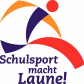 